ACADEMIC PERSONAL	                 DEVELOPMENT REVIEW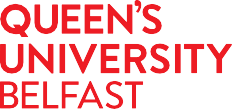 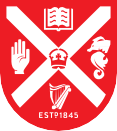 Reviewee Name:Current Grade:School:Reviewer Name:This form should be used to inform your Priorities and Development Goals for the review period. These should be aligned to your School Priorities and Queen’s overall strategic Priorities.Section 1 - PrioritiesPRIORITIESREVIEWEE ACHIEVEMENTREVIEWER COMMENTSResearch / ScholarshipMax. 250 WordsMax. 250 WordsTeaching and LearningMax. 250 WordsMax. 250 WordsCitizenshipMax. 250 WordsMax. 250 WordsSection 2 – Development GoalsSection 2 – Development GoalsSection 2 – Development GoalsSection 3 – End of Review Period SummarySection 3 – End of Review Period SummarySection 3 – End of Review Period SummaryEND OF REVIEW PERIOD SUMMARYEND OF REVIEW PERIOD SUMMARYEND OF REVIEW PERIOD SUMMARYRevieweeA summary to include progress over the past review period including successes and challenges, any feedback received during the year, including examples of where you have demonstrated the Core Values, ICARE.  (250 words max)A summary to include progress over the past review period including successes and challenges, any feedback received during the year, including examples of where you have demonstrated the Core Values, ICARE.  (250 words max)ReviewerA summary to include progress over the past review period including successes and challenges, any feedback received during the year, including examples of where you have demonstrated the Core Values, ICARE.  (250 words max)A summary to include progress over the past review period including successes and challenges, any feedback received during the year, including examples of where you have demonstrated the Core Values, ICARE.  (250 words max)Section 4 – Priorities and Development Goals for New Review PeriodSection 4 – Priorities and Development Goals for New Review PeriodSection 4 – Priorities and Development Goals for New Review PeriodAREAS OF FOCUS FOR NEXT REVIEW PERIODAREAS OF FOCUS FOR NEXT REVIEW PERIODAREAS OF FOCUS FOR NEXT REVIEW PERIODPRIORITIESDEVELOPMENT GOALSRevieweeList the Priorities (max 5) for the next review period.List the Development Goals (max 4) for the next review period.ReviewerList the Priorities (max 5) agreed for the next review period.List the Development Goals (max 4) agreed for the next review period.